Рекомендации инструктора по физической культуре.«10 правил закаливания ребенка в домашних условиях»С каждым годом количество часто болеющих детей дошкольного возраста растет прямо-таки с катастрофической скоростью. Частично исправить ситуацию поможет закаливание ребенка в домашних условиях, но делать его нужно правильно.Специалисты советуют начинать с воздушных ванн, а уже после них переходить к водным процедурам. Рассмотрим несколько правил закаливания ребенка, которые помогут избежать ошибок и повысить иммунитет у ребенка в кратчайшие сроки.Правила закаливания ребенка1. Чем раньше начнете, тем лучше – возраст не имеет значения.2. Процедуры должны проводиться систематически, и не важно, будет это контрастный душ, обливания, хождение по снегу или просто воздушные ванны.3. Продолжительность процедур увеличивайте постепенно, иначе закаливание может обернуться лечением простуды у ребенка и постельным режимом.4. Настроение имеет значение! Поверьте, те же обливания окажутся гораздо эффективнее, если будут приносить удовольствие и вызывать веселый смех, а не громкий плач.5. Станьте примером для подражания. Кроха намного охотнее будет закаляться, видя, что родители и сами с удовольствием принимают участие в водных процедурах.6. Повысьте эффективность водных процедур за счет сочетания их с физкультурой или массажем.7. Начинайте закаливание ребенка в домашних условиях только в том случае, если он полностью здоров.8. Не допускайте переохлаждения малыша.9. Следите, чтобы ребенок не перегрелся.10. Руки и ноги малютки перед началом процедур должны быть теплыми.Придерживаясь простых правил закаливания ребенка в домашних условиях, вы сможете защитить его не только от частых простуд и хронических заболеваний, но и от плохого настроения. Не зря же говорят: в здоровом теле здоровый дух.Осталось только выбрать подходящий именно вам способ закаливания и можно начинать. Это могут быть: обтирания, ножные ванночки, ванны с постепенным понижением температуры, контрастный душ или обливания холодной водой. Если не можете сделать выбор самостоятельно, посоветуйтесь с педиатром, он непременно поможет.Малыш ты хочешь быть здоров,Не пить плохих таблеток,Забыть уколы докторов,И капли из пипеток.Чтобы носом не сопеть,И не кашлять сильно,Обливайся каждый день,Лей весьма обильно.Чтоб в учебе преуспеть,И была смекалка,Всем ребятушкам нужнаВодная закалка.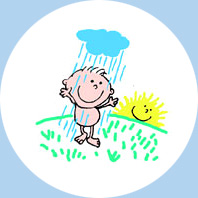 